ОБ УТВЕРЖДЕНИИ ПОРЯДКАФОРМИРОВАНИЯ И ПРЕДСТАВЛЕНИЯ ГЛАВНЫМИ АДМИНИСТРАТОРАМИ ДОХОДОВ БЮДЖЕТА СТАРОНИЖЕСТЕБЛИЕВСКОГО СЕЛЬСКОГО ПОСЕЛЕНИЯ КРАСНОАРМЕЙСКОГО РАЙОНАПРОГНОЗА ПОСТУПЛЕНИЯ ДОХОДОВ БЮДЖЕТА СТАРОНИЖЕСТЕБЛИЕВСКОГО СЕЛЬСКОГО ПОСЕЛЕНИЯ КРАСНОАРМЕЙСКОГО РАЙОНА И АНАЛИТИЧЕСКИХ МАТЕРИАЛОВ ПО ИСПОЛНЕНИЮ БЮДЖЕТА СТАРОНИЖЕСТЕБЛИЕВСКОГО СЕЛЬСКОГО ПОСЕЛЕНИЯ КРАСНОАРМЕЙСКОГО РАЙОНА В ЧАСТИ ДОХОДОВ БЮДЖЕТА СТАРОНИЖЕСТЕБЛИЕВСКОГО СЕЛЬСКОГО ПОСЕЛЕНИЯ КРАСНОАРМЕЙСКОГО РАЙОНАВ соответствии со статьей 1601 Бюджетного кодекса Российской Федерации, постановлением главы администрации (губернатора) Краснодарского края от 28 марта 2013 г. № 301 "Об утверждении Порядка осуществления государственными органами Краснодарского края и (или) находящимися в их ведении казенными учреждениями бюджетных полномочий главных администраторов доходов бюджетов бюджетной системы Российской Федерации" и решением Совета Старонижестеблиевского сельского поселения Красноармейского района от 21 декабря 2022 года № 38/4 «О бюджете Старонижестеблиевского сельского поселения Красноармейского района на 2023 год и плановый период 2024-2025 годов» приказываю:1. Утвердить Порядок формирования и представления главными администраторами доходов бюджета Старонижестеблиевского сельского поселения Красноармейского района прогноза поступления доходов бюджета Старонижестеблиевского сельского поселения Красноармейского района и аналитических материалов по исполнению бюджета Старонижестеблиевского сельского поселения Красноармейского района в части доходов бюджета Старонижестеблиевского сельского поселения Красноармейского района согласно приложению к настоящему приказу.2. Обеспечить размещение (опубликование) настоящего постановления на официальном сайте администрации Старонижестеблиевского сельского поселения Красноармейского района www.snsteblievskayа.ru.3. Контроль за выполнением настоящего постановления возложить на заместителя главы Старонижестеблиевского сельского поселения Красноармейского района Е.Е. Черепанову.	4. Постановление вступает в силу с момента подписания.ГлаваСтаронижестеблиевскогосельского поселенияКрасноармейского района                                                                    В.В. НовакПриложение УТВЕРЖДЕНпостановлением администрации Старонижестеблиевскогосельского поселенияКрасноармейского районаот ____________№ _______ПОРЯДОКФОРМИРОВАНИЯ И ПРЕДСТАВЛЕНИЯ ГЛАВНЫМИ АДМИНИСТРАТОРАМИ ДОХОДОВ БЮДЖЕТА СТАРОНИЖЕСТЕБЛИЕВСКОГО СЕЛЬСКОГО ПОСЕЛЕНИЯ КРАСНОАРМЕЙСКОГО РАЙОНА ПРОГНОЗА ПОСТУПЛЕНИЯ ДОХОДОВ БЮДЖЕТА СТАРОНИЖЕСТЕБЛИЕВСКОГО СЕЛЬСКОГО ПОСЕЛЕНИЯ КРАСНОАРМЕЙСКОГО РАЙОНА И АНАЛИТИЧЕСКИХ МАТЕРИАЛОВ ПО ИСПОЛНЕНИЮ БЮДЖЕТА СТАРОНИЖЕСТЕБЛИЕВСКОГО СЕЛЬСКОГО ПОСЕЛЕНИЯ КРАСНОАРМЕЙСКОГО РАЙОНА В ЧАСТИ ДОХОДОВ БЮДЖЕТА СТАРОНИЖЕСТЕБЛИЕВСКОГО СЕЛЬСКОГО ПОСЕЛЕНИЯ КРАСНОАРМЕЙСКОГО РАЙОНА1. Общие положения1.1. Настоящий Порядок определяет сроки, а также правила формирования и представления главными администраторами доходов бюджета Старонижестеблиевского сельского поселения Красноармейского района (далее – главные администраторы доходов) прогноза поступления доходов бюджета Старонижестеблиевского сельского поселения Красноармейского района (далее также – прогноз поступления) и аналитических материалов по исполнению бюджета Старонижестеблиевского сельского поселения Красноармейского района (далее также – аналитические материалы) по налоговым и неналоговым доходам бюджета Старонижестеблиевского сельского поселения Красноармейского района.1.2. Прогноз поступления и аналитические материалы формируются и представляются главными администраторами доходов в Старонижестеблиевского сельского поселения Красноармейского района (далее – финансовый орган) в целях формирования проекта решения о бюджете Старонижестеблиевского сельского поселения Красноармейского района на очередной финансовый год (на очередной финансовый год и плановый период), проекта решения о внесении изменений в решение о бюджете Старонижестеблиевского сельского поселения Красноармейского района на текущий финансовый год (на текущий финансовый год и плановый период).1.3. Прогноз поступления формируется по всем видам (подвидам) налоговых и неналоговых доходов, закрепленным за главным администратором доходов согласно правовому акту о наделении его соответствующими полномочиями и в соответствии с методикой прогнозирования поступлений доходов в бюджеты бюджетной системы Российской Федерации соответствующего главного администратора доходов, принятой в соответствии с общими требованиями к методике прогнозирования поступлений доходов в бюджеты бюджетной системы Российской Федерации, утвержденными постановлением Правительства Российской Федерации от 23 июня 2016 г. № 574 (далее соответственно – методика прогнозирования, общие требования).1.4. Прогноз поступления доходов бюджета Старонижестеблиевского сельского поселения Красноармейского района по налоговым и неналоговым доходам бюджета Старонижестеблиевского сельского поселения Красноармейского района в целях формирования проекта решения о бюджете Старонижестеблиевского сельского поселения Красноармейского района на очередной финансовый год (на очередной финансовый год и плановый период) формируется по форме согласно приложению 1 к настоящему Порядку.Прогноз поступления доходов бюджета Старонижестеблиевского сельского поселения Красноармейского района по налоговым и неналоговым доходам бюджета Старонижестеблиевского сельского поселения Красноармейского района в целях формирования проекта решения о внесении изменений в решение о бюджете Старонижестеблиевского сельского поселения Красноармейского района на текущий финансовый год (на текущий финансовый год и на плановый период) формируется по форме согласно приложению 2 к настоящему Порядку.Аналитические материалы по исполнению бюджета Старонижестеблиевского сельского поселения Красноармейского района по налоговым и неналоговым доходам бюджета Старонижестеблиевского сельского поселения Красноармейского района формируются по форме согласно приложению 3 к настоящему Порядку.1.5. Сроки представления прогноза поступления в целях формирования проекта решения о бюджете Старонижестеблиевского сельского поселения Красноармейского района на очередной финансовый год (на очередной финансовый год и плановый период) определяются в соответствии с графиком составления проекта решения о бюджете на очередной финансовый год (на очередной финансовый год и плановый период), утвержденным постановлением администрации Старонижестеблиевского сельского поселения Красноармейского района.1.6. Сроки представления прогноза поступления в целях формирования проекта решения о внесении изменений в решение о бюджете Старонижестеблиевского сельского поселения Красноармейского района на текущий финансовый год (на текущий финансовый год и плановый период) доводятся письмом финансового органа до соответствующих главных администраторов доходов по видам (подвидам) доходов, в отношении которых планируется внесение соответствующих изменений.1.7. Аналитические материалы представляются одновременно с прогнозом поступления.1.8. Прогноз поступления и аналитические материалы направляются главными администраторами доходов в адрес финансового органа с сопроводительным письмом за подписью руководителя (уполномоченного лица).2. Порядок представления прогноза поступленияи аналитических материалов2.1. Администрация Старонижестеблиевского сельского поселения Красноармейского района после получения от главного администратора доходов прогноза поступления и аналитических материалов рассматривает прогноз поступления на предмет соответствия бюджетному законодательству, в том числе общим требованиям, правовым основаниям возникновения источников доходов, требованиям настоящего Порядка, и при отсутствии замечаний принимает прогноз поступления.При наличии замечаний к прогнозу поступления направляет главному администратору доходов информацию о несоответствии прогноза поступления бюджетному законодательству и необходимости его доработки.Главный администратор доходов в течение семи рабочих дней со дня получения информации от администрации Старонижестеблиевского сельского поселения Красноармейского района о несоответствии прогноза поступления бюджетному законодательству вносит изменения в соответствии с направленными замечаниями и, повторно представляет прогноз поступления на рассмотрение.2.2. Администрации Старонижестеблиевского сельского поселения Красноармейского района в течение трех рабочих дней со дня получения доработанного прогноза поступления обеспечивает его рассмотрение, принятие или отклонение в соответствии с пунктом 2.1 настоящего Порядка.2.3. Администрации Старонижестеблиевского сельского поселения Красноармейского района в течение семи рабочих дней после принятия решения о бюджете Старонижестеблиевского сельского поселения Красноармейского района на очередной финансовый год (на очередной финансовый год и на плановый период) (внесении изменений в решение о бюджете Старонижестеблиевского сельского поселения Красноармейского района на текущий финансовый год (на текущий финансовый год и на плановый период)) доводит письмом до главных администраторов доходов показатели решения о бюджете Старонижестеблиевского сельского поселения Красноармейского района на очередной финансовый год (на очередной финансовый год и на плановый период) (внесении изменений в решение о бюджете Старонижестеблиевского сельского поселения Красноармейского района на текущий финансовый год (на текущий финансовый год и на плановый период)).В случае несоответствия прогноза поступления показателям решения о бюджете Старонижестеблиевского сельского поселения Красноармейского района на очередной финансовый год (на очередной финансовый год и на плановый период) (внесении изменений в решение о бюджете Старонижестеблиевского сельского поселения Красноармейского района на текущий финансовый год (на текущий финансовый год и на плановый период)) финансовый орган в течение пяти рабочих дней после истечения срока, установленного в абзаце первом настоящего пункта, обеспечивает доработку прогноза поступления.Доработанные финансовым органом показатели прогноза поступления должны соответствовать показателям решения о бюджете Старонижестеблиевского сельского поселения Красноармейского района на очередной финансовый год (на очередной финансовый год и на плановый период (внесению изменений в решение о бюджете на текущий финансовый год и на плановый период).ГлаваСтаронижестеблиевскогосельского поселенияКрасноармейского района                                                                    В.В. НовакПриложение 1к Порядку______________________ГлаваСтаронижестеблиевскогосельского поселенияКрасноармейского района                                                                                                                                         В.В. НовакПриложение 2к Порядку____________________________ГлаваСтаронижестеблиевскогосельского поселенияКрасноармейского района                                                                                                                                В.В. НовакПриложение 3к Порядку____________________________             "___"___________ 20_ г.ГлаваСтаронижестеблиевскогосельского поселенияКрасноармейского района                                                                                                                                          В.В. Новак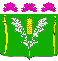 АДМИНИСТРАЦИЯСТАРОНИЖЕСТЕБЛИЕВСКОГО СЕЛЬСКОГО ПОСЕЛЕНИЯКРАСНОАРМЕЙСКОГО РАЙОНАПОСТАНОВЛЕНИЕАДМИНИСТРАЦИЯСТАРОНИЖЕСТЕБЛИЕВСКОГО СЕЛЬСКОГО ПОСЕЛЕНИЯКРАСНОАРМЕЙСКОГО РАЙОНАПОСТАНОВЛЕНИЕАДМИНИСТРАЦИЯСТАРОНИЖЕСТЕБЛИЕВСКОГО СЕЛЬСКОГО ПОСЕЛЕНИЯКРАСНОАРМЕЙСКОГО РАЙОНАПОСТАНОВЛЕНИЕ«_»______________2023 г.№ __станица Старонижестеблиевскаястаница Старонижестеблиевскаястаница СтаронижестеблиевскаяПРОГНОЗпоступления доходов бюджета ________________ (наименование муниципального образования)по налоговым и неналоговым доходам бюджета _______________ (наименование муниципального образования)  в целях формирования проекта решения о бюджете _______________ (наименование муниципального образования) на 20_ год (очередной финансовый год)и плановый период 20_ - 20_ годовПРОГНОЗпоступления доходов бюджета ________________ (наименование муниципального образования)по налоговым и неналоговым доходам бюджета _______________ (наименование муниципального образования)  в целях формирования проекта решения о бюджете _______________ (наименование муниципального образования) на 20_ год (очередной финансовый год)и плановый период 20_ - 20_ годовГлавный администратор доходов бюджета Единица измерения, тыс. рублейЕдиница измерения, тыс. рублей1. Прогноз поступления доходов в бюджет ______________________ (наименование муниципального образования)1. Прогноз поступления доходов в бюджет ______________________ (наименование муниципального образования)Наименование показателяКод бюджетной классификации доходовОценка исполнения прогноза поступления доходов в 20_ году (текущий финансовый год)Прогноз поступления доходовПрогноз поступления доходовПрогноз поступления доходовНаименование показателяКод бюджетной классификации доходовОценка исполнения прогноза поступления доходов в 20_ году (текущий финансовый год)на 20_ год (очередной финансовый год)на 20_ год (первый год планового периода)на 20_ год (второй год планового периода)123456Объем доходов бюджета муниципального образования всегоXв том числе по видам (подвидам) доходов, закрепленным за главным администратором доходов2. Расчет прогноза поступления доходов в бюджет ______________________ (наименование муниципального образования)Наименование показателяКод бюджетной классификации доходовИсточник исходных данныхФормула расчетаПояснение к расчетуОценка исполнения прогноза поступления доходов в 20_ году (текущий финансовый год)Прогноз поступления доходовПрогноз поступления доходовПрогноз поступления доходовНаименование показателяКод бюджетной классификации доходовИсточник исходных данныхФормула расчетаПояснение к расчетуОценка исполнения прогноза поступления доходов в 20_ году (текущий финансовый год)на 20_ год (очередной финансовый год)на 20_ год (первый год планового периода)на 20_ год (второй год планового периода)123456789Руководитель(уполномоченное лицо)(должность)(подпись)(расшифровка подписи)"___"___________ 20_ г.ПРОГНОЗпоступления доходов бюджета _________________________ (наименование муниципального образования)по налоговым и неналоговым доходам бюджета ________________________ (наименование муниципального образования)в целях формирования проекта решения о внесении изменений в решение о бюджете ______________________ (наименование муниципального образования)на 20_ год (текущий финансовый год)и плановый период 20_ - 20_ годовПРОГНОЗпоступления доходов бюджета _________________________ (наименование муниципального образования)по налоговым и неналоговым доходам бюджета ________________________ (наименование муниципального образования)в целях формирования проекта решения о внесении изменений в решение о бюджете ______________________ (наименование муниципального образования)на 20_ год (текущий финансовый год)и плановый период 20_ - 20_ годовГлавный администратор доходов бюджета Единица измерения, тыс. рублейЕдиница измерения, тыс. рублей1. Прогноз поступления доходов в бюджет _________________ (наименование муниципального образования)1. Прогноз поступления доходов в бюджет _________________ (наименование муниципального образования)Наименование показателяКод бюджетной классификации доходовИсполнено в 20_ году (отчетный финансовый год)Утвержденные бюджетные назначенияУтвержденные бюджетные назначенияУтвержденные бюджетные назначенияОценка исполнения прогноза поступления доходов в 20_ году (текущий финансовый год)Уточненные показатели прогноза поступления доходовУточненные показатели прогноза поступления доходовУточненные показатели прогноза поступления доходовНаименование показателяКод бюджетной классификации доходовИсполнено в 20_ году (отчетный финансовый год)на 20_ год (текущий финансовый год)на 20_ год (первый год планового периода)на 20_ год (второй год планового периода)Оценка исполнения прогноза поступления доходов в 20_ году (текущий финансовый год)на 20_ год (текущий финансовый год)на 20_ год (первый год планового периода)на 20_ год (второй год планового периода)12345678910Объем доходов бюджета муниципального образования всегоXв том числе по видам (подвидам) доходов, закрепленным за главным администратором доходов2. Расчет прогноза поступления доходов в бюджет _______________________ (наименование муниципального образования)Наименование показателяКод бюджетной классификации доходовИсточник исходных данныхФормула расчетаПояснение к расчетуОценка исполнения прогноза поступления доходов в 20_ году (текущий финансовый год)Прогноз поступления доходовПрогноз поступления доходовНаименование показателяКод бюджетной классификации доходовИсточник исходных данныхФормула расчетаПояснение к расчетуОценка исполнения прогноза поступления доходов в 20_ году (текущий финансовый год)на 20_ год (первый год планового периода)на 20_ год (второй год планового периода)12346789Руководитель(уполномоченное лицо)(должность)(подпись)(расшифровка подписи)"___"___________ 20_ г.АНАЛИТИЧЕСКИЕ МАТЕРИАЛЫпо исполнению бюджета _______________________ (наименование муниципального образования) по налоговым и неналоговым доходам бюджета ________________ (наименование муниципального образования)АНАЛИТИЧЕСКИЕ МАТЕРИАЛЫпо исполнению бюджета _______________________ (наименование муниципального образования) по налоговым и неналоговым доходам бюджета ________________ (наименование муниципального образования)Главный администратор доходов бюджета Единица измерения, тыс. рублейЕдиница измерения, тыс. рублейКод бюджетной классификации доходовКод бюджетной классификации доходовИсполнение на отчетную дату отчетного финансового годаИсполнение на отчетную дату отчетного финансового годаИсполнение на отчетную дату текущего финансового годаИсполнение на отчетную дату текущего финансового годаИсполнение на отчетную дату текущего финансового годаОтклонение от факта соответствующего периода отчетного финансового года, %Отклонение от факта соответствующего периода отчетного финансового года, %Отклонение от факта соответствующего периода отчетного финансового года, %Причины отклонения от факта соответствующего периода отчетного финансового года (5% и более)Причины отклонения от факта соответствующего периода отчетного финансового года (5% и более)112233344455ИтогоИтогоXXРуководитель(уполномоченное лицо)Руководитель(уполномоченное лицо)Руководитель(уполномоченное лицо)(должность)(должность)(подпись)(подпись)(расшифровка подписи)(расшифровка подписи)